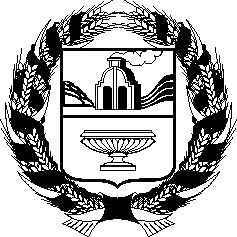 АЛТАЙСКОЕ КРАЕВОЕ ЗАКОНОДАТЕЛЬНОЕ СОБРАНИЕПОСТАНОВЛЕНИЕг. БарнаулРассмотрев проекты федеральных законов, поступившие из Государственной Думы Федерального Собрания Российской Федерации, в соответствии со статьей 39 Федерального закона «Об общих принципах организации публичной власти в субъектах Российской Федерации», статьей 73 Устава (Основного Закона) Алтайского края Алтайское краевое Законодательное Собрание ПОСТАНОВЛЯЕТ:Считать целесообразным принятие следующих проектов федеральных законов:№ 406077-8 «О внесении изменений в статьи 2.5 и 14.55 Кодекса Российской Федерации об административных правонарушениях» (об уточнении ответственности за нарушение условий государственного контракта по государственному оборонному заказу);№ 428681-8 «О внесении изменений в Федеральный закон «О противодействии коррупции» и отдельные законодательные акты Российской Федерации» (в части совершенствования антикоррупционного законодательства);№ 418126-8 «О внесении изменений в отдельные законодательные акты Российской Федерации» (в части осуществления закупок товаров, работ, услуг отдельными видами юридических лиц у социально ориентированных некоммерческих организаций);№ 412077-8 «О внесении изменения в статью 34 Федерального закона «Об образовании в Российской Федерации» (в части предоставления гарантий обучающимся в случае сдачи ими крови и ее компонентов);№ 415519-8 «О внесении изменений в статью 92 Федерального закона «Об образовании в Российской Федерации» (в части совершенствования процедуры государственной аккредитации образовательной деятельности).Председатель Алтайского краевогоЗаконодательного Собрания                                                             А.А. Романенко№Об отзывах Алтайского краевого Законодательного Собрания на проекты федеральных законов, поступившие из Государственной Думы Федерального Собрания Российской ФедерацииПроект